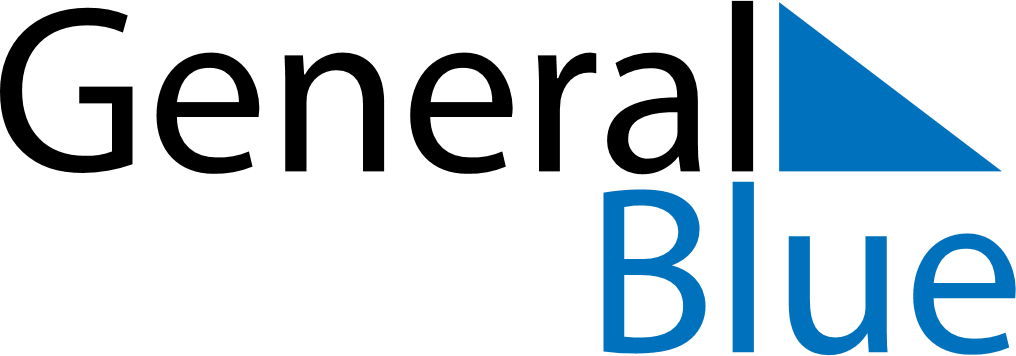 May 2021May 2021May 2021May 2021UkraineUkraineUkraineMondayTuesdayWednesdayThursdayFridaySaturdaySaturdaySunday112Labour DayLabour DayOrthodox Easter
Labour Day34567889Orthodox Easter
Labour Day (substitute day)Labour Day (substitute day)Victory Day1011121314151516Victory Day (substitute day)1718192021222223242526272829293031